GEAR UP FOR COOLER WEATHER WITH NEW PYRAMEX® HI-VIS APPAREL Long Sleeve Shirt, Zip-Up Jacket and Parka Keep You Warm and Comfortable this Winter Cold weather can be tough for everyone.  For those hardworking men and women whose shifts are outside in the field and on the streets, it can be plain brutal.  Pyramex® understands this and has designed a line of Hi-Vis apparel to keep you safe, warm, dry and comfortable as the weather cools down. Constructed with only the best materials, Pyramex safety apparel is made to fit well and function better.  Top picks for this season include the company’s Hi-Vis Long Sleeve Shirt (RCLTS31 series), Hi-Vis Zip Up Jacket (RSZH33 series), and waterproof Parka with Inner Jacket (RC7P35 series).For cooler weather, consider Pyramex’s Hi-Vis Long Sleeve Shirt.  A lightweight option, the shirt is made from a hi-vis polyester material that works to wick moisture and sweat away from your skin for all-day or all-night comfort.  The shirt also includes a chest pocket, offers UPF30 protection, is available in three different colors (lime, black and orange), and is available in sizes medium through 5XL.  The black shirt is rated to CAN/CSA Z96-15 Level 2 Class 1 and ANSI/ISEA Type O Class 1 safety standards while the Lime and Orange shirts both meet ANSI Type R, Class 3 and CSA Level 2, Class 2 safety standards.On colder nights, grab the weather resistant Hi-Vis Zip-Up Jacket. The elastic band at the waists and wrists keeps moisture out and warmth in. For ID storage, the jacket has a chest pocket with a clear pane, four additional pockets, and a hook and loop closure. Built for functionality, the jacket also has two mic tabs, a drawstring hood and a zipper front closure.  Available in lime and orange in sizes medium through 5XL, the jacket meets ANSI/ISEA 107-2015 Type R Class 3.When it gets particularly cold, choose the Hi-Vis Parka with Inner Jacket.  The waterproof hi-vis polyester shell features a quilted lining and storm cuffs.  A heavy-duty zipper front closure with snap storm flaps keeps the cold and wet out.  Side zippers allow for greater range of motion and a concealed detachable hood comes in handy during wet shifts.  The parka has great accessible storage with an inner and outer cell phone pocket, two storm flap snap pockets and two mic tabs.  The inner jacket is made from waterproof polyester with a black bottom.  It reverses from hi-vis orange to black, and converts to a vest with removable, zip-out elastic sleeves.  The inner jacket also has two flap pockets and two mic tabs.  The Parka with Inner Jacket is available in sizes medium through 5XL and is safety tested to meet CSA Level 2 Class 2 and ANSI Type R Class 3.Pyramex Safety delivers high quality safety products through its innovative and stylish product lines.  The company designs and manufactures a variety of personal protective equipment from eye, head, hand, welding, cooling and hearing protection to Hi-Vis work wear, respirators and ergonomic gear. Founded in 1991, the company has more than 2,000 distributors in over 60 countries and is committed to investing countless hours to research, design and testing to ensure Pyramex products meet the highest industry safety standards. To learn more about Pyramex Safety, go to www.pyramexsafety.com.  Connect with Pyramex on social media: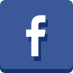 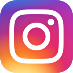 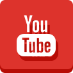 